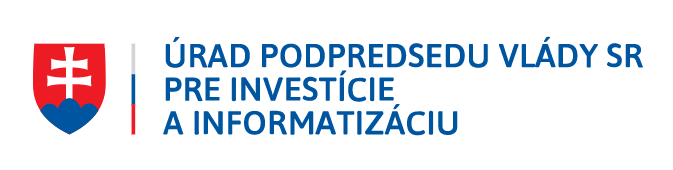 Kancelária Lepšie SlužbyDefinícia jednotného rozhrania služby MobileID(zadanie pre štátnych operátorov DEUS a NASES)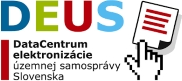 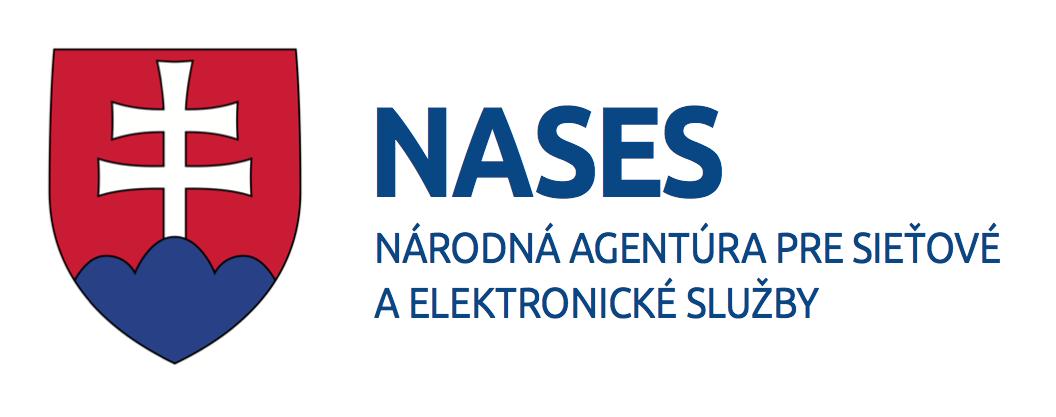 ObsahObsah	2Predslov k dvom operátorom a jednotnému rozhraniu mID	31.	Scenár: Samoobslužná registrácia mobilnej identity.	42.	Scenár: Prihlasovanie mobile2mobile.	62.1	Scenár prihlasovania, v ktorom ide len o využitie identity	72.1.1	Komunikácia A3S (Aplikácia tretej strany) – mID (aplikácia jedného z operátorov)	72.1.2	Proces po zavolaní mID	82.1.3	Komunikácia miD (aplikácia jedného z operátorov) – A3S	92.1.3.1	Služba overenia identitných údajov	102.2	Scenár prihlasovania, v ktorom ide aj o získanie autorizácie pre vyvolávania OpenAPI služieb	102.2.1	Komunikácia A3S – user-agent (prehliadač)	122.2.2	Proces po zavolaní user-agent-a (prehliadač)	122.2.3	Komunikácia user-agent (prehliadač) – A3S	123.	Scenár: Prihlasovanie desktop2mobile.	133.1.1	Komunikácia web tretej strany – user-agent (prehliadač)	143.1.2	Proces po zavolaní prehliadača	143.1.3	Komunikácia user-agent (prehliadač) – A3S	154.	Scenár: Podpisovanie v eGov z centrálnej komponenty ÚPVS (CPK).	164.1.1	Komunikácia CPK → mID	174.1.2	Komunikácia web/mobilná aplikácia OVM -> CPK	17Predslov k dvom operátorom a jednotnému rozhraniu mIDNa ÚPVII bolo prijaté rozhodnutie, spustiť bezodkladne dodávku služby mobilnej autentifikácie a autorizácie (ďalej v dokumente „služba mID“) s cieľom zabezpečiť, aby táto služba, minimálne vo verzii 1.0, začala slúžiť a zjednodušovať prihlasovanie a autorizáciu občanom a podnikateľom Slovenskej republiky – vysoko prioritná funkcionalita už do 3 mesiacov od spustenia prác. Pre tento účel bolo rozhodnuté, že štát spustí službu mID s konceptom nie jedného, ale dvoch alternatívnych štátnych operátorov. To prakticky znamená, že v ekosystéme štátneho IT budú vedľa seba fungovať dve čo najviac autonómne (fyzické) riešenia, od dvoch organizácií (NASES aj DEUS). Z vecnej povahy predchádzajúceho konštatovania vyplýva aj otvorenosť celého konceptu, v prípade, že v budúcnosti bude operátorov viac. Odkomunikovať dôvody takéhoto rozhodnutia, nie je úlohou a ani obsahom tohto dokumentu – úlohou dokumentu a zároveň ÚPVII Kancelárie Lepších služieb, je zadefinovať a zafixovať „jednotné (logické) rozhranie“ služby mID, ktoré pod sebou na jednej strane umožní čo najvyššiu mieru autonómnej prevádzky dvoch riešení, na strane druhej zjednoduší využívanie služby mID organizáciami tak vo vnútri štátu (OVM), ako aj z komerčného sektora. Pre využívajúce organizácie tak bude jedno, na akého operátora sa pripájajú, vždy bude spôsob jeho využívania rovnaký (to šetrí ich implementačný čas a zjednodušuje využívanie služby mID).V rámci fázy 1 je tak potrebné, aby obaja operátori implementovali.:Povinne: Najvyššia priorita (vyžadované delivery do 3 mesiacov od spustenia prác): Scenár samoobslužnej registrácie mobilnej identity a scenáre pre Prihlasovanie –mobile2mobile, aj desktop2mobile. NASES, keďže zároveň plní úlohu Federačnej autority - navyše univerzálne rozhranie a pripojenie oboch operátorov do federovaného identitného systému.  Štandardná priorita (vyžadované delivery do 6 mesiacov od spustenia prác): Autorizácia (podpis) klikom pomocou CPK.Voliteľne: Podpisovanie pre komerčný sektor – scenár mobile2mobile, aj desktop2mobile (nepodlieha zatiaľ záväznej špecifikácii ÚPVII aj keď v budúcnosti môže). Scenár: Samoobslužná registrácia mobilnej identity. Vzhľadom na to, že scenár samoobslužnej registrácie (alebo deaktivácie) mobilnej identity nie je integračný pre organizáciu využívajúcu služby mID (je to scenár, ktorý implementujú operátori), je tento v rámci dokumentu popísaný ako základný tok krokov. Slúži tak na ilustráciu, ako proces (samo)registrácie aktívnej identity prebieha. Doprevádzajúca schéma (sekvenčný diagram) poskytuje požadovanú nižšiu úroveň detailu identitu. Pre zachovanie čo najvyššej miery autonómnosti riešení oboch opertárov, „jednotné rozhranie“ pre registráciu a zrušenie mobilnej idenity predpokladá iba existenciu jedného miesta – konkrétne portálu ÚPVS, odkiaľ bude existovať rovnocenné a rovnako vidieteľné prelinkovanie do registračných systémov oboch operátorov (samozrejme zachová sa SSO). V rámci registračného systému daného operátora musí občan (jeho identita) vidieť „svoje“ aktivované zariadenia (v jednom zariadení má jedna identita jeden aktívny autentifikačný certifikát, teda pre jednu identitu daný certifikát vlastne určuje aj zariadenie). Na začiatku občan nemá aktivované (u daného operátora) žiadne zariadenia (a teda ani jemu prislúchajúci autentifikačný certifikát).Občan zvolí „zaregistrovať nové zariadenie“. Operátor mu zobrazí QR kód, nasnímaním ktorého z mobilnej aplikácie mID daného operátora (ktorú si občan na predmetné zariadenie stiahol) sa spustí proces vygenerovania páru privátneho a verejného kľúča v mobilnom zariadení.Operátor zaregistruje k danému kľúčovému páru prislúchajúci autentifikačný certifikát (formát X509) do Centrálneho Registra autentifikačných certifikátov v prevádzke NASES. AC je zatiaľ v stave neaktívny.Registračný proces u operátora pokračuje prípravou žiadosti (cez ÚPVS konštruktor správ), podpisom a odoslaním ktorej – občan potvrdí aktiváciu daného AC. V tomto bode  musí používateľ vizuálne skontrolovať zhodu meta údajov certifikátu a  thumbprintu uvedeného v žiadosti na podaní a údajmi o certifikáte/thumbprinte, ktoré si používateľ zobrazí v mobilnom zariadení (konštruktor správ aj mobilná aplikácia operátora toto zobrazenie musia podporovať).Daný AC je následne úspešne aktivovaný (asynchrónny proces) a občan končí registračný proces opäť na obrazovke, kde vidí svoje spravované zariadenia (aj so stavom AC z registra AC, ktoré k nim prislúchajú).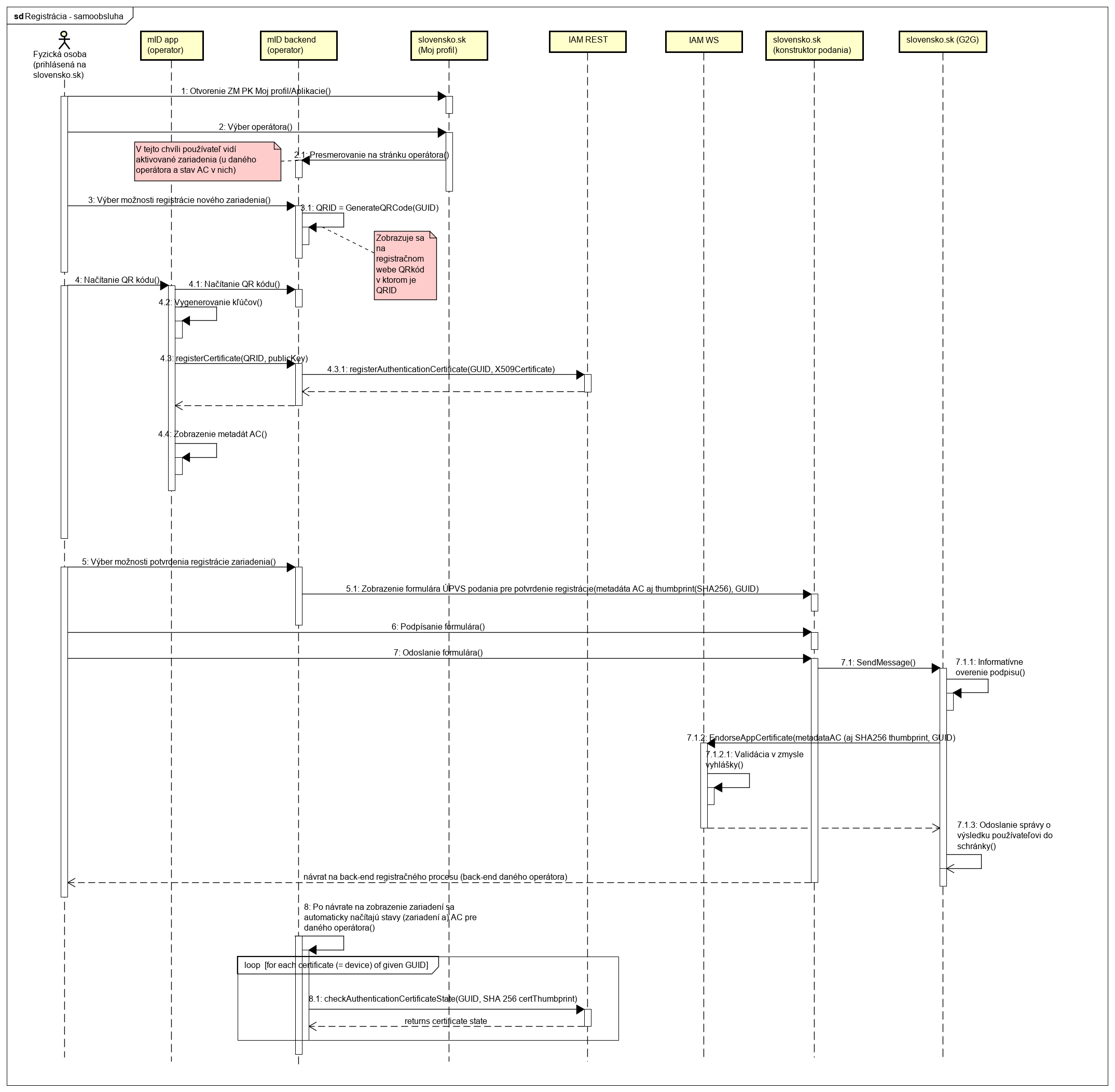 Zhrnutie a dôležité doplnenia pre samoobslužný scenár.:Novovzniknutá mobilná identita musí byť v samoobslužnom scenári odvodená z eID a pri jej aktivácii musí byť „verejná“ časť odvodenej identity – využívaná pre prihlasovanie (a dodatočnú autentifikáciu ÚPVS) - uložená v tzv. centrálnom registri autentifikačných certifikátov ÚPVS. Aj keď proces a rozhrania to umožňujú, v tejto chvíli môže jeden občan mať v rámci jedného operátora v jednej chvíli aktivované len N zariadení. Kontrolu na počty aktívnych zariadení pre jednu identitu - bude robiť operátor aj CRAC.  Potvrdenie aktivácie autentifikačného certifikátu v registri autentifikačných certifikátov, vykonáva občan elektronickou žiadosťou, ktorá obsahuje elektronický formulár. Správa obsahujúca žiadosť je vo formáte SkTalk.(formulár a jeho fungovanie v konštruktore podania pripraví NASES – bude fungovať jeden formulár pre všetkých operátorov). Pričom podpisuje sa vyplnený formulár obsahujúci dohodnuté údaje o žiadateľovi (meta údaje podľa obrázka) ako aj odtlačok registrovaného certifikátu (aby nebolo potrebné podpisovať v rámci podania aj prílohy) a to kvalifikovaným elektronickým podpisom.  Pre zrušenie certifikátu – musí register autentifikačných certifikátov poskytovať operátorom synchrónnu službu (to už nejde cez podanie). Scenár: Prihlasovanie mobile2mobile. V tomto scenári mobilná aplikácia tretej strany (je jedno či špecializovaná aplikácia OVM poskytujúca služby danej agendy, alebo špecializovaná biznis aplikácia komerčného subjektu) využije služby prihlásenia mID pomocou mobilnej aplikácie jedného zo štátnych operátorov (DEUS, alebo NASES). Všetky mobilné aplikácie (tretej strany, aj jedného, alebo oboch operátorov) sú nainštalované na mobilnom zariadení občana, či podnikateľa.Pri prihlasovaní (pomocou mobilnej aplikácie operátora) je potrebné uvažovať v dvoch špecializovaných scenároch.:V tom prvom ide tretej strane len o využitie identity (typicky len overenie si údajov zadaných od občana voči štátnej identite), resp. len využitie údajov o identite. Tretia strana nepotrebuje a nechce byť súčasťou ekosystému štátneho OpenAPI. V tomto scenári teda tretia strana využíva informácie na overenie identity  vo svojich interných procesoch, nechystá sa vyvolávať ďalšie eGov služby, publikované v ekosystéme štátneho OpenAPI. Pre zabezpečenie toho, aby mID nemohol použiť ktokoľvek je nutné aplikáciu tretej strany (A3S) resp. jej návratovú URL schému (v prípade http/https aj hostname) zaregistrovať u registrátora operátorov mID (whitelisting). Súčasťou registrácie je odovzdanie verejného kľúča asymetrického ECC páru registrátorovi mID (t.j. poskytovateľ pred registráciou vygeneruje ECC kľúčový pár), ktorý zároveň pridelí A3S identifikačný kód. Pre ECC je použitá krivka secp256r1V druhom ide tretej strane nie len o prihlásenie (autentifikáciu), ale aj o získanie autorizácie občana, či podnikateľa, aby aplikácia v jeho mene mohla vyvolávať služby, publikované v ekosystéme štátneho OpenAPI. Scenár prihlasovania, v ktorom ide len o využitie identity 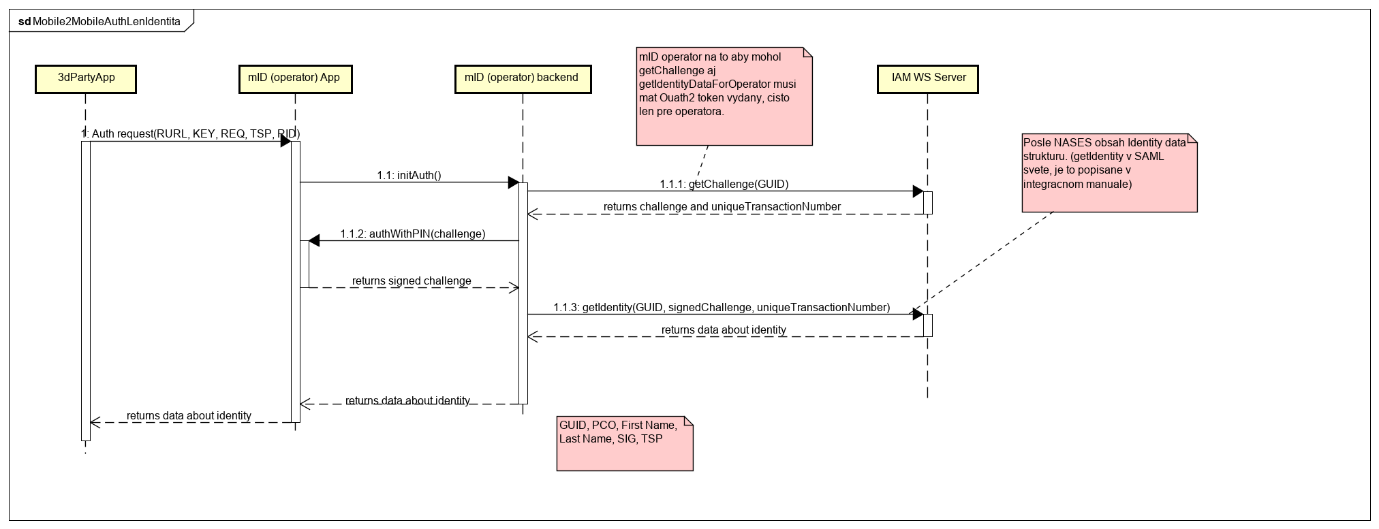 Komunikácia A3S (Aplikácia tretej strany) – mID (aplikácia jedného z operátorov) mID aplikácia (jedného alebo druhého operátora) "počúva" na definovanej URI schéme, napr. mid-sk (resp. mid-sk-test, mid-sk-dev)Ak je hostname "authenticate", ide o požiadavku na poskytnutie údajov o identite a aplikácia očakáva resp. podporuje nasledovné povinné (pokiaľ nie je uvedené inak) parametre:RURL - URL adresa na ktorú mobilná aplikácie po autentifikácií presmeruje. RURL musí obsahovať schému, ktorá je v zozname podporovaných (konfigurácia na backende) resp. ak je schéma HTTP resp. HTTPS, tak musí byť podporovaný hostname.REQ - (nepovinné) zoznam atribútov, ktoré majú byť vrátené. Podporované hodnoty: PCO, GUID, FN, LN. Hodnoty sú oddelené čiarkou. Pokiaľ REQ nie je uvedený, vrátené je GUIDTSP - timestamp requestu vo formáte ISO8601 s presnosťou na milisekundy: yyyy-mm-ddTHH:MM:SS.SSS. Bez časovej zóny, resp. timestamp je v UTCNONCE - 32 bajtový náhodný reťazec generovaný s dostatočnou entrópiou v hex formáteRID - (nepovinné) referenčné alfanumerické ID transakcie. Slúži na kontrolu a párovanie na strane A3S. Odporúčame použiť formát guid.Reťazec parametrov pospájaný cez oddeľovač | (pipe, ascii 0x7C)  je zašifrovaný symetrickým kľúčom tzv. shared secret odvodeným od centrálneho verejného kľúča mID ekosystému (spoločným pre všetkých mID operátorov) a privátneho kľúča A3S.  Algoritmus AES/GCM/NoPadding, 12 bajtový náhodný IV (inicializačný vektor) je vložený na začiatok reťazca.Výsledné paramere URL sú:a3s - kód aplikácie tretej strany pridelený pri registrácií (nutné posielať nezašifrované, keďže mID na základe tejto informácie vyberie príslušný verejný kľúč a vypočíta z neho shared secret)params - šifrovaný reťazec v uppercase hex formáte Príklad URL:mid-sk://authenticate?a3s=MYDATA&params=A1B2C3...Príklad RURL:mydata://midPríklad parametrov pred šifrovaním:RURL=mydata://mid|REQ=PCO,FN|TSP=2019-12-01T00:01:33.123|NONCE=A1B1C1....Proces po zavolaní mIDmID aplikácia (daného operátora) cez svoj back-end vyžiada IAM WS o prihlasovací challenge. Vo výsledku je vrátené aj číslo transakcie (pomocou ktorého si IAM páruje neskôr kontrolu podpísaného challenge). Na to aby mohol back-end mID aplikácie vyvolať túto službu, musí mať predtým vydaný Oauth2 token, získa ho jednorázovo pomocou Ouath2 client credentials flow (https://tools.ietf.org/html/rfc6749#section-4.4), obnovuje napr. raz za deň.mID aplikácia autentifikuje používateľa (PINom, prípadne biometriou), pričom výstupom autentifikácie, je práve podpísaný challenge pomocou privátnej časti autentifikačného certifikátu používateľa (na mobile).mID backend požiada IAM (WS) o informácie, pričom vráti údaje o identite. .mID aplikácia zo získaných údajov  "posunie" vybrané údaje volajúcej aplikácii (detailne popísané nižšie)Komunikácia miD (aplikácia jedného z operátorov) – A3S Vyžiadané údaje o identite odovzdáva mID aplikácia (daného operátora) aplikácií tretej strany volaním URL, ktorú mID dostala v parametri RURL. mID aplikácia pridá nasledovné parametre (zoznam parametrov závisí od zoznamu požadovaných parametrov v requeste):PCO - počítačové číslo osoby, ak ho mID poskytol IAMGUID - jedinečný identifikátor osoby, získaný pri registrácii osoby z IAMFN - krstné menoLN - priezviskoTSP - timestamp odpovede vo formáte ISO8601 s presnosťou na milisekundy: yyyy-mm-ddTHH:MM:SS.SSS. Bez časovej zóny, resp. timestamp je v UTCRID - mID vráti RID z požiadavky na autentifikáciuOPID - ID mID operátoraNONCE - 32 bajtový náhodný reťazec generovaný s dostatočnou entrópiou v hex formáteSIG - ECDSA podpis SHA256 hash-u textového reťazca vyskladaného z kľúča hodnoty, znaku =, hodnoty, oddelené znakom | (pipe, ascii 0x7C). Príklad PCO=xxx|GUID=yyy resp. GUID=yyy (ak nie je dostupné PČO). Poradie PCO, GUID, FN, LN, TSP, RID, OPID, NONCE. Ak hodnota nebola požadovaná (v REQ) alebo poskytnutá (RID), nie je súčasťou odpovede, ani podpisu. Na podpis je použitý privátny kľúč konkrétneho mID operátora (A3S podpis overuje verejným kľúčom konkrétneho operátora).Celý reťazec pospájaný cez oddeľovač & (ampersand, ascii 0x26)  je zašifrovaný symetrickým kľúčom tzv. shared secret odvodeným od centrálneho verejného kľúča mID ekosystému (spoločným pre všetkých mID operátorov) a privátneho kľúča A3S.  Algoritmus AES/GCM/NoPadding, 12 bajtový náhodný IV (inicializačný vektor) je vložený na začiatok reťazca a takýto celok je prevedený do hexadecimálneho formátu. Zároveň, ak bol súčasťou požiadavky RID, je tento URL encodovaný pripojený za zašifrovaný reťazec znakom & a prefixom RID=.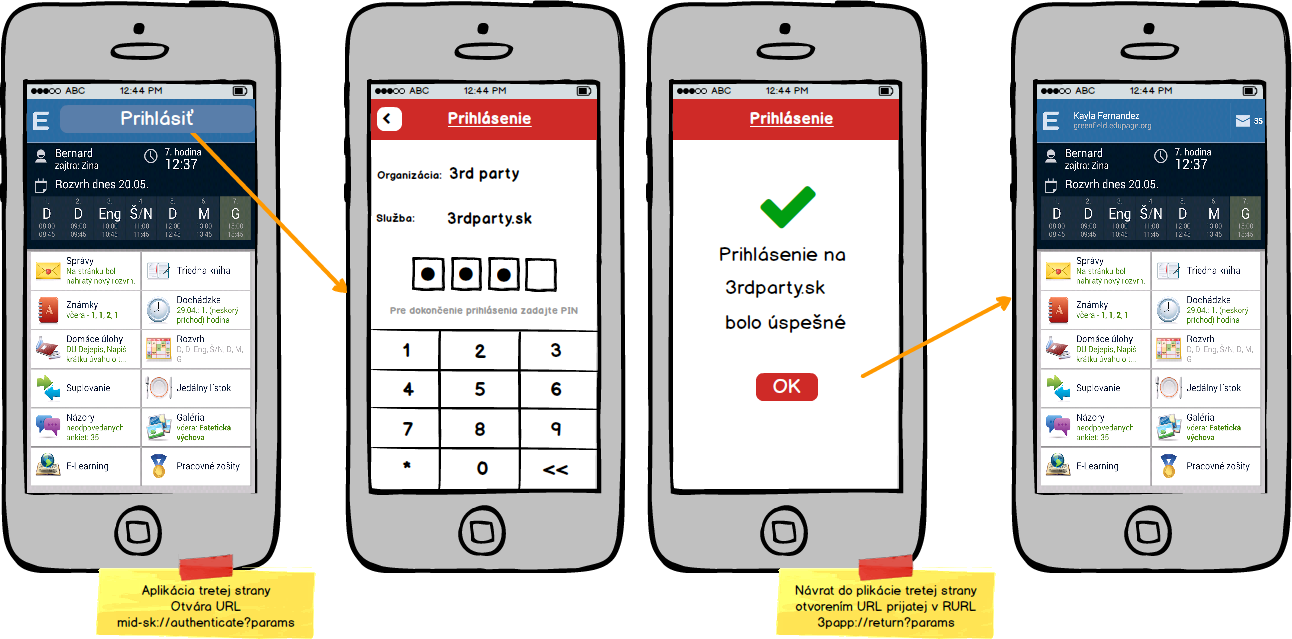 Služba overenia identitných údajov Poskytnytie údajov popísaných v kapitole 2.1.3 podlieha súhlasu dotknutej osoby s poskytnutím osobných údajov (GDPR) s výnimkou GUID.Pokiaľ prevádzkovateľ A3S nechce takýto súhlas získavať, je možné pri autentifikácii získať iba GUID a následne využiť REST službu verifyIdentityData(params), ktorú poskytuje mID operátor.Vstupné parametre služby:Pole obsahujúce dvojice dataType a dataValuedataType (string) - môže obsahovať hodnoty: FN, LN, PCOdataValue (string) - hotnota, ktorá má byť porovnaná s hodnotou, ktorú pozná mID operátorguid (string) - GUID osoby, ktorej dáta majú byť porovnanéVýstupom je pole dvojíc datatype a boolean (match) parameterov. Match parameter, nadobúda hodnoty true/false, podľa toho, či sa uvedený údaj zhoduje s údajom u mID operátora. Scenár prihlasovania, v ktorom ide aj o získanie autorizácie pre vyvolávania OpenAPI služiebV tomto prípade sa jedná o  flow, definovaný v rámci protokolov OpenIDConnect a Ouath2.0 (tzv. authorization code grant: https://tools.ietf.org/html/rfc6749#section-4.1). Detailný popis bude predmetom detailnej analýzy v rámci fázy 1 a podľa možnosti hneď po detailnej analyse aj kryptoanalytikom skontrolovaný.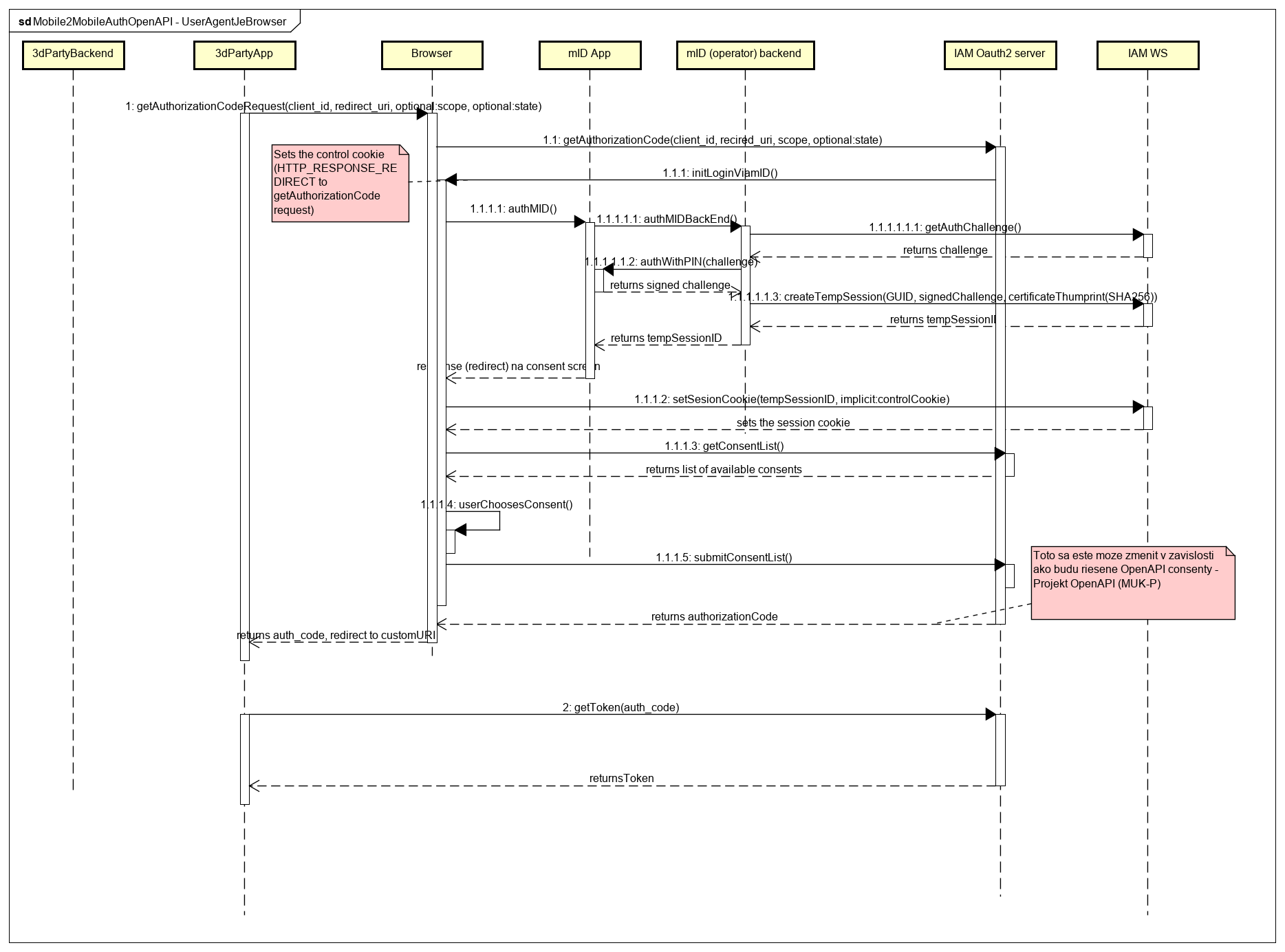 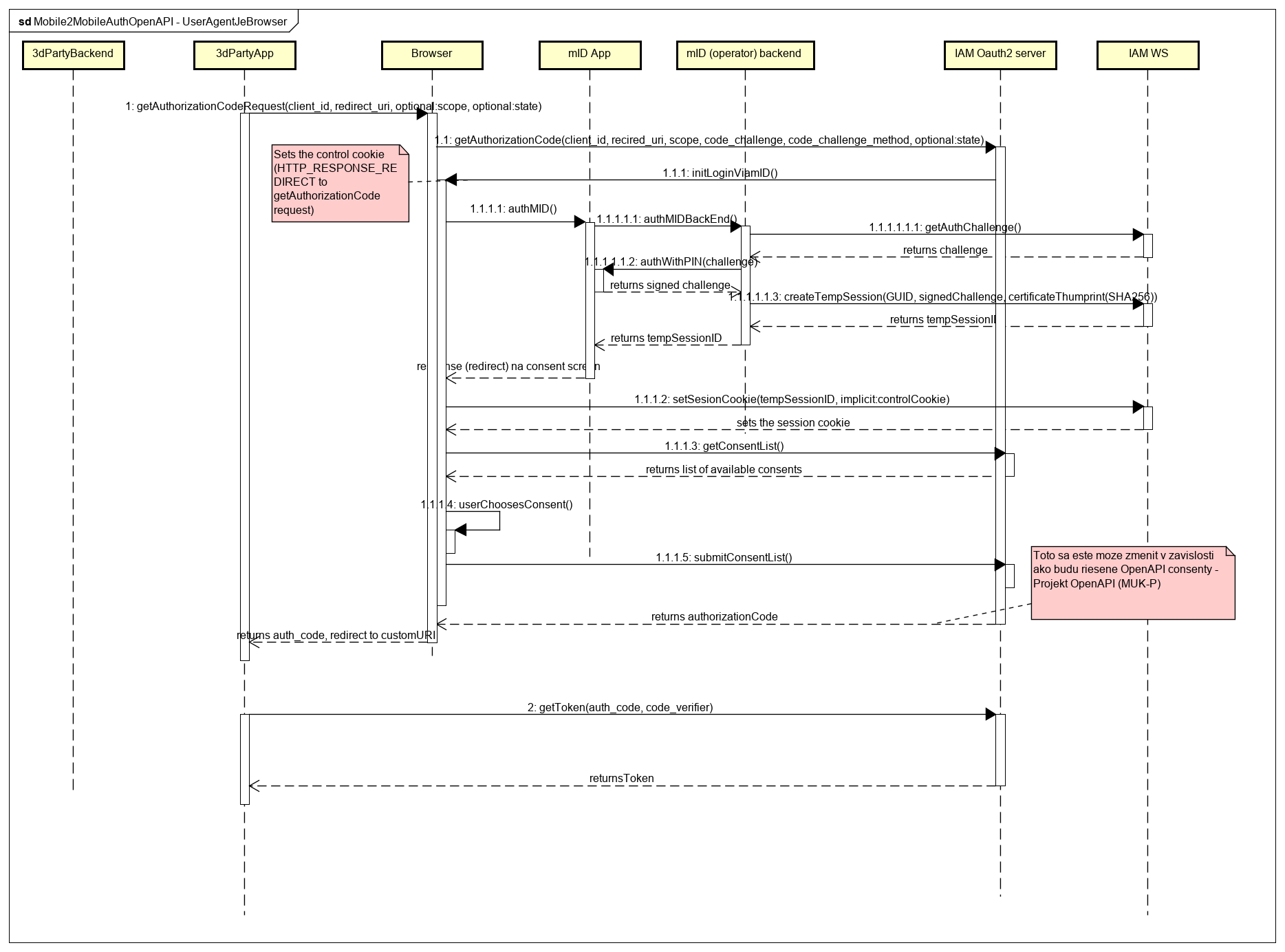 Komunikácia A3S – user-agent (prehliadač) A3S vyvolá URL (do prehliadača na danom zariadení), na ktorej IAM "počúva" na Oauth2 request.Proces po zavolaní user-agent-a (prehliadač)IAM (cez user-agent-a/prehliadač) vyvolá autentifikáciu (login) pomocou mID aplikácie. V rámci tohto kroku nastaví v prehliadači kontrolnú cookie (obsahuje id dočasnej session (tempSessionID), použitie popísané v bode 5.).mID aplikácia spustí v spolupráci so svojím back-endom autentifkáciu (detail môže byť špecifický pre každého operátora), back-end mID požiada IAM WS o challenge.mID aplikácia autentifikuje používateľa (PINom, prípadne biometriou), výsledkom je mID app podpísaný challenge odoslaný na mID back-end. mID back-end požiada IAM o vytvorenie tempSession (ako parameter posiela podpísaný challenge, identifikáciu používateľa – GUID a odtlačok certifikátu)IAM vydá tempSessionID (na pozadí skontroluje certifikát a podpísaný challenge) a to prejde až do user-agent-a (prehliadač), pričom je opäť zavolané URL IAM-u (consent screen) – pričom sa nastaví sessionCookie (zoficiálni sa tak tempSession). Pri nastavení sessionCookie, musí user-agent kvôli bezpečnosti použiť tempSessionID aj controlCookie.Používateľ zvolí v prehliadači consentUser-agent (prehliadač) požiada o vydanie autorizačného kódu, na základe sessionID, consent-uKomunikácia user-agent (prehliadač) – A3S Autorizačný kód odovzdáva user-agent (prehliadač) aplikácii tretej strany volaním URL, ktorú dostal v parametri redirect_uri. Aplikácia je následne zodpovedná za priame vyzdvihnutie autorizačného tokenu pomocou autorizačného kódu. Scenár: Prihlasovanie desktop2mobile. V tomto scenári web tretej strany (je jedno či web OVM poskytujúci služby danej agendy, alebo web komerčného subjektu) využije služby prihlásenia mID pomocou mobilnej aplikácie jedného zo štátnych operátorov (DEUS, alebo NASES). Web danej organizácie môže byť využívaný aj na inom zariadení, než je nainštalovaná mID aplikácia jedného z operátorov. Pri prihlasovaní desktop2mobile nemá zmysel členiť scenáre na „len využívanie mobilnej identity“ a na „prihlásenie s cieľom získať autorizáciu v ekosystéme OpenAPI“, pretože web tretej strany interaguje priamo s IAM-om (resp. jeho časťou – autorizačným serverom).Opäť sa tak jedná o štandardizovaný flow, definovaný v rámci protokolov OpenIDConnect a Oauth2.0 (tzv. authorization code grant: https://tools.ietf.org/html/rfc6749#section-4.1)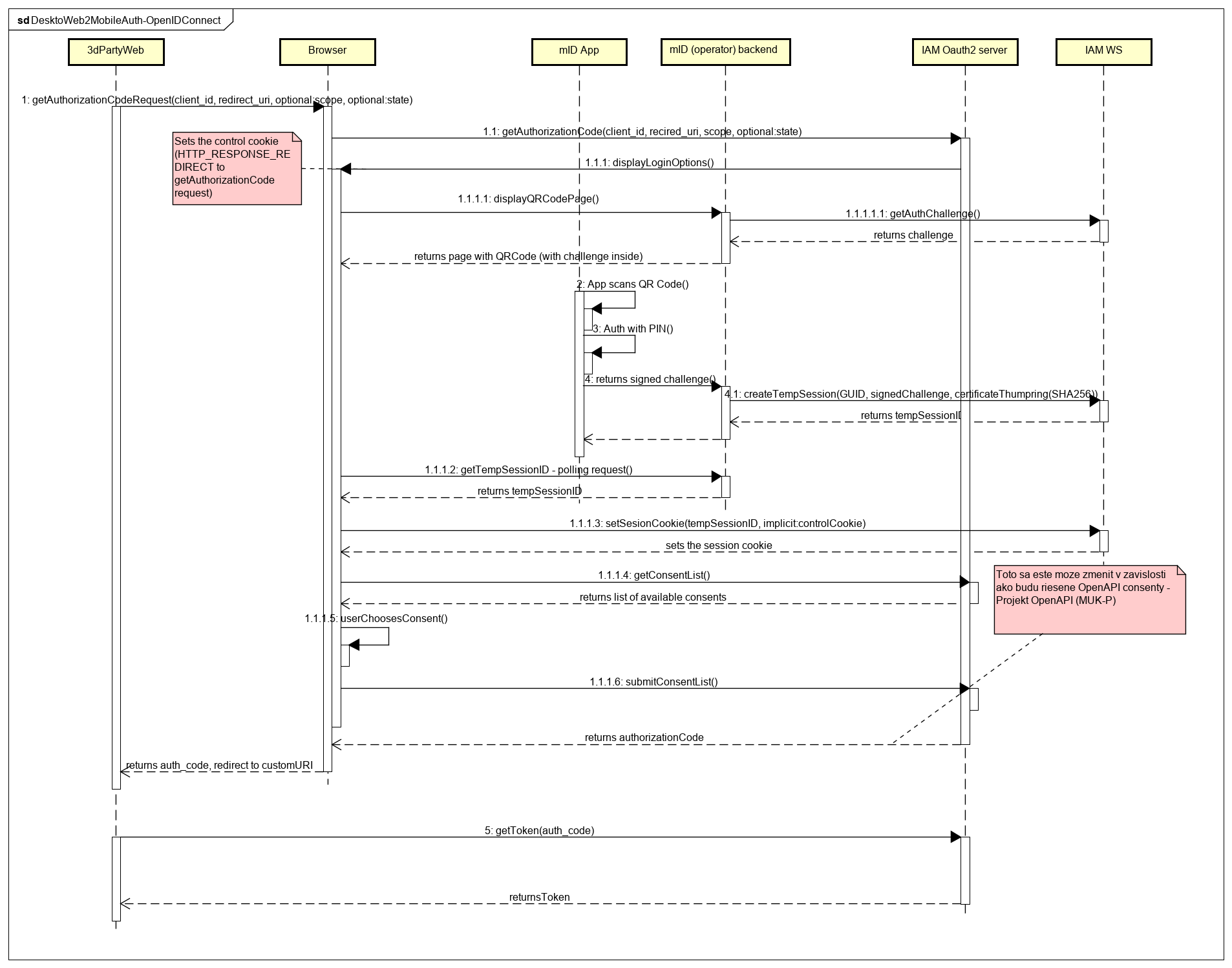 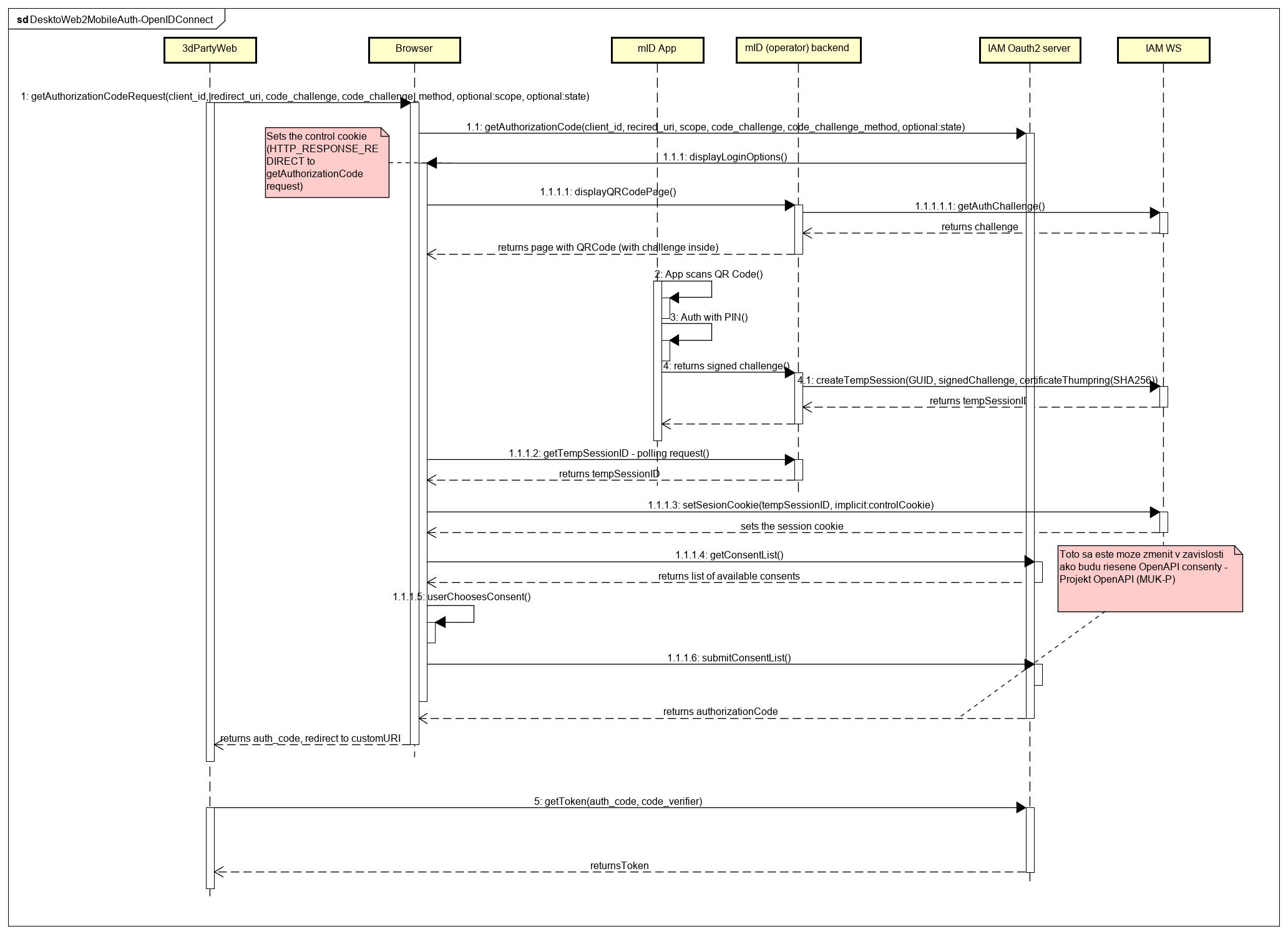 Komunikácia web tretej strany – user-agent (prehliadač) Web tretej strany vyvolá URL (prehliadač daného desktopu), an ktorej IAM "počúva" na Oauth2 request.Proces po zavolaní prehliadačaIAM (cez user-agent-a/prehliadač) ponúkne zoznam podporovaných mID operátorov, pomocou ktorých je možné vykonať autentifikáciu. V rámci tohto kroku nastaví v prehliadači kontrolnú cookie.Používateľ si v prehliadači zvolí, s ktorým operátorom prebehne prihlásenie. Je presmerovaný na back-end daného operátora.Back-end mID operátora požiada IAM WS o challenge a zobrazí QR kód.Používateľ pomocou mID aplikácie načíta QR kód a autentifikuje sa (PINom, prípadne biometriou), výsledkom je podpísaný challenge na mID back-ende. mID back-end požiada IAM o vytvorenie tempSession (ako parameter posiela podpísaný challenge, identifikáciu používateľa – GUID a odtlačok certifikátu)IAM vydá tempSessionID (na pozadí skontroluje certifikát a podpísaný challenge) a tá prejde na mID back-end, odkiaľ si ju web back-endu (na ktorom je prehliadač používateľa) cez polling request vyzdvihne.Prehliadač je presmerovaný na URL IAM-u (consent screen) – pričom sa nastaví sessionCookie (zoficiálni sa tak tempSession). Pri nastavení sessionCookie, musí user-agent kvôli bezpečnosti použiť tempSessionID aj controlCookie.Používateľ zvolí v prehliadači consentUser-agent (prehliadač) požiada o vydanie autorizačného kódu, na základe sessionID, consent-uKomunikácia user-agent (prehliadač) – A3S Autorizačný kód odovzdáva user-agent (prehliadač) aplikácii tretej strany volaním URL, ktorú dostal v parametri redirect_uri. Aplikácia je následne zodpovedná za priame vyzdvihnutie autorizačného tokenu pomocou autorizačného kódu.Scenár: Podpisovanie v eGov z centrálnej komponenty ÚPVS (CPK). V tomto scenári web, prípadne mobilná aplikácia OVM  využije služby centrálneho podpisového komponentu ÚPVS pre autorizáciu klikom (tzv. CPK – centrálny podpisovací komponent). CPK zrealizuje autorizáciu klikom nasledovným spôsobom: Elektronický dokument, ktorý je predmetom autorizácie CPK opečatí spoločne s elektronickou autentifikačnou doložkou kvalifikovaným certifikátom elektronickou pečate NASES (prípadne ÚPVII). Autentifikačnú doložku CPK vytvorí vyplním elektronického formulára údajmi o identite, ktorej identifikátor získa z  opakovanej autentifikácie (prihlasovací token). Opakovanú autentifikáciu realizuje napríklad prostredníctvom mID ale aj eID kartou. Za týmto účelom sa v kontexte tohto dokumentu rozumie:•	Elektronickým dokumentom: vyplnený elektronický formulár (typicky podanie) alebo súbory v takom formáte, ktorých podpisovanie je podporované službami CEP	Autentifkačnou doložkou: elektronický formulár vyplnený údajmi o identite, ktorá bola pri autorizácii klikom autentifikovaná. Elektronický formulár autentifikačnej doložky bude registrovaný v module eFormCPK teda v rámci autorizácie klikom vždy vyvolá opakované prihlásenie používateľa. Konkrétny spôsob prihlásenia, ktorý CPK poskytne, bude závislý od toho, akým prostriedkom bol používateľ prihlásený pri prechode z A3Smobilnej resp webovej aplikácie OVM do CPK (za predpokladu zafungovania SSO pre oauth2 resp. saml2) Ak túto možnosť nebude možné použiť, tak typ autentifikácie zvolí používateľ. Voľbu realizuje na prihlasovacej obrazovke IAM, ktorá sa zobrazí vo webovom prehliadači (responzíva webová stránka). Na tento účel podľa vyššie uvedených podmienok bude teda možné prihlásenie vykonať aj cez službu jedného, alebo druhého operátora mID bez toho že by bol ktorýkoľvek z nich uprednostnený.Súčasťou služby autorizácie klikom v CPK je aj vizualizácia podpisovaného elektronického formulára (typicky podania) používateľovi aplikovaním podpisovej transformácie. Vizualizácia iného elektronického dokumentu bude realizovaná nasledovne: Zobrazený bude iba názov súboru s možnosťou stiahnutia. S obsahom dokumentu sa môže používateľ oboznámiť tak, že si elektronický dokument stiahne a vizualizuje jeho obsah v asociovanej aplikácii v závislosti od formátu dokumentu.Overenie autorizácie klikom tak ako je navrhnuté bude možné realizovať štandardnými prostriedkami a službami CEP, pričom integrácia na vybrané overovanie služby CEP je už v súčasnosti umožnená aj komerčnému sektoru.Súčasťou služby autorizácie CPK nie je v tejto fáze vyhotovenie elektronického podpisu použitím certifikátu uloženého v mobilnom zariadení. Takýto podpis totiž nemá oporu v eGov zákone, jeho použitie v autorizácii klikom eGov zákon nevyžaduje. Za predpokladu, že by pre jeho vytvorenie nebol použitý kvalifikovaný certifikát,  tak na overenie takéhoto podpisu nie je navyše možné použiť štandardné prostriedky podateľne a v neposlednej miere ani neprispieva k zvýšeniu dôveryhodnosti autorizácie klikom.Komunikácia CPK → mID Komunikácia CPK na mID prebieha za účelom vykonania opakovanej autentifikácie, ktorá bude realizovaná principiálne obdobným scenárom ako je popísaný v scenári 4: Prihlasovanie desktop2mobile. Súčasťou komunikácie bude však navyše sada údajov, týkajúcich sa podpisovaného obsahu (napr. SHA256 autorizovaného dokumentu, transactionID a pod.)  posielaná z CPK cez IAM smerom dole do metódy prihlásenia. Tým má byť zabezpečené to, aby používateľ pracujúci v mID mal možnosť skontrolovať (zobrazením sady údajov), že opakovaným prihlásením v mID realizuje autorizáciu toho obsahu, nad ktorým v CPK inicioval podpis klikom. Neskôr vo fáze 2., bude navyše možné túto komunikáciu doplniť o reťazec obsahujúci podpis, ktorý po prihlásení používateľa zašle mID do IAM a aby sa tak tento reťazec mohol stať súčasťou autorizačnej doložky. Formulár autorizačnej doložky bude už vo fáze 1 obsahovať nepovinné pole, kde bude možné tento reťazec uviesť. Inicializácia dodatočnej autentifikácie z CPK prostredníctvom tejto komunikácie teda prebieha za účelom získania údajov pre vytvorenie autorizačnej doložky v CPK pri podpisovaní klikom.Komunikácia web/mobilná aplikácia OVM -> CPKKomunikácia prebehne cez sadu webových služieb, ktorých poskytovateľom je CPK a ktoré budú zverejnené na MUK-P. Prístup k službe bude zabezpečený cez IAM token. Táto sada rozhraní umožní:Štart sessionNahratie dokumentov k  autorizáciiSpustenie autorizáciePrevzatie autorizovaných dokumentov (výsledok autorizácie)Konečná špecifikácia jednotlivých rozhraní nie je predmetom tohto dokumentu, bude upresnená v rámci detailnej analýzy.VERZIA DOKUMEnTU  r1.0 (Final)dáTUM VYDANIAid DOKUMENTUaUTORSpolupracovali03.12.2019UPVIIJednotneRozhranieMobileID_r12_final.docxÚPPVII (Kancelária Lepších služieb)Dokument vznikol za účasti pracovníkov oboch budúcich štátnych operátorov služby MobileID – DEUS aj NASESZhrnutie zabezpečenia Ak A3S obsahuje aj back-end, požiadavka je šifrovaná na strane servera A3S symetrickým kľúčom tzv. shared secret odvodeným od centrálneho verejného kľúča mID ekosystému (spoločným pre všetkých mID operátorov) a privátneho kľúča A3S. Ak A3S nemá back-end, šifrovanie vykonáva aplikácia. Dešifrovanie je možné iba za pomoci privátneho kľúča mID, ktorý je uložený na serveri mID (presnejšie - symetrickým kľúčom tzv. shared secret odvodeným od centrálneho privátneho kľúča mID ekosystému (spoločným pre všetkých mID operátorov) a verejného kľúča A3S).   Mobilné zariadenie nevie dešifrovať a získať obsah požiadavkyOdpoveď je podpísaná privátnym kľúčom mID na serveri mIDPodpis je možné overiť verejným kľúčom mID - zabezpečená autentickosť odpovedeOdpoveď je šifrovaná symetrickým kľúčom tzv. shared secret odvodeným od centrálneho privátneho kľúča mID ekosystému (spoločným pre všetkých mID operátorov) a verejného kľúča A3S). Odpoveď vie dešifrovať iba server A3S (alebo len aplikácia ak A3S nemá back-end)